Pomaturitné kvalifikačné štúdium 2675 N elektrotechnikaI.  ročníkOrganizácia štúdia v školskom roku 2019/2020Organizácia konzultácií pomaturitného štúdia v I. polroku školského  roku 2019/2020Ročník: prvý I. polrokRočník: prvý II. polrok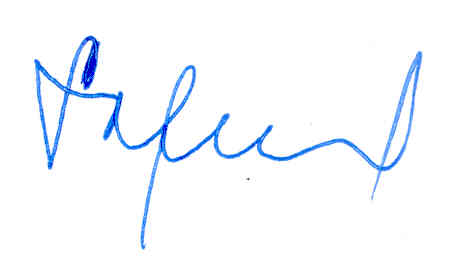 Bratislava 1. augusta 2019Ing. Iveta Šafránkováriaditeľka9. september 2019o 14.30 h v učebni STNZápisÚvodné informácie o štúdiuInformácie k organizácii štúdia v školskom roku 2019/2020od 16. septembra 2019do 27. januára 2020I. polrok školského roka 2019/2020 konzultácie každý pondelok podľa rozvrhu v čase od 14.30 h do 19.00 h17 týždňovod 10. februára 2020do 22. júna 2020II. polrok školského roka 2019/2020 konzultácie v pondelok podľa rozvrhu v čase od 14.30 h do 19.00 h17 týždňovTýždeňDátumPredmetPočethodínKonzultantPredmetPočethodínKonzultant9. september 2019 o 14.30 h 9. september 2019 o 14.30 h Zápis, úvodné organizačné pokyny k štúdiu v učebni STN - Ing. KabátZápis, úvodné organizačné pokyny k štúdiu v učebni STN - Ing. KabátZápis, úvodné organizačné pokyny k štúdiu v učebni STN - Ing. KabátZápis, úvodné organizačné pokyny k štúdiu v učebni STN - Ing. KabátZápis, úvodné organizačné pokyny k štúdiu v učebni STN - Ing. KabátZápis, úvodné organizačné pokyny k štúdiu v učebni STN - Ing. Kabát16. september 2019STN3Ing. ValentovičováELK3Ing. Kabát, CSc.23. september 2019STN3Ing. ValentovičováELK3Ing. Kabát, CSc.30. september 2019STN3Ing. ValentovičováELK3Ing. Kabát, CSc.7. október 2019STN3Ing. ValentovičováELK3Ing. Kabát, CSc.14. október 2019ELE3Ing. KrajčiELM3Ing. Zápražný21. október 2019ELE3Ing. KrajčiELM3Ing. Zápražný28. október 2019ELE3Ing. KrajčiPOS3Ing. Kocka4. november 2019ELE3Ing. KrajčiPOS3Ing. Kocka11. november 2019INF3Mgr. BeláňPOS3Ing. Kocka18. november 2019INF3Mgr. BeláňPOS3Ing. Kocka25. november 2019INF3Mgr. BeláňPOS3Ing. Kocka2. december 2019INF3Mgr. BeláňPRA3Ing. Jenčo9. december 2019INF3Mgr. BeláňPRA3Ing. Jenčo16. december 2019INF3Mgr. BeláňPRA3Ing. Jenčo13. január 2020ELM3Ing. ZápražnýPRA3Ing. Jenčo20. január 2020ELM3Ing. ZápražnýPRA3Ing. Jenčo27. január 2020ELM3PRA3STNstrojníctvoELKelektrotechnikaELEelektronikaELMelektrotechnické meranieINFinformatikaPOSpočítačové systémyTýždeňDátumPredmetPočethodínKonzultantPredmetPočethodínKonzultant1.10. február 2020ELK3Ing. Kabát, CSc.STN3Ing. Valentovičová2.24. február 2020ELK3Ing. Kabát, CSc.STN3Ing. Valentovičová3.2. marec 2020ELK3Ing. Kabát, CSc.STN3Ing. Valentovičová4.9. marec 2020ELK3Ing. Kabát, CSc.STN3Ing. Valentovičová5.16. marec 2020ELM3Ing. ZápražnýSTN3Ing. Valentovičová6.23. marec 2020ELM3Ing. ZápražnýELE3Ing. Krajči7.30. marec 2020ELM3Ing. ZápražnýELE3Ing. Krajči8.6. apríl 2020ELM3Ing. ZápražnýELE3Ing. Krajči9.20. apríl 2020ELM3Ing. ZápražnýELE3Ing. Krajči10.27. apríl 2020PRA3Ing. JenčoELE3Ing. Krajči11.4. máj 2020   PRA3Ing. JenčoINF3Ing. Haragová12.11. máj 2020   PRA3Ing. JenčoINF3Ing. Haragová13.25. máj 2020PRA3Ing. JenčoINF3Ing. Haragová14.1. jún 2020PRA3Ing. JenčoINF3Ing. Haragová15.8. jún 2020POS3Ing. KockaINF3Ing. Haragová16.15. jún 2020POS3Ing. KockaINF3Ing. Haragová17.22. jún 2020POS3Ing. KockaINF3Ing. HaragováSTNstrojníctvoELKelektrotechnikaELEelektronikaELMelektrotechnické meranieINFinformatikaPOSpočítačové systémy